VEKEPLAN FOR  3.TRINN 	Veke 50/51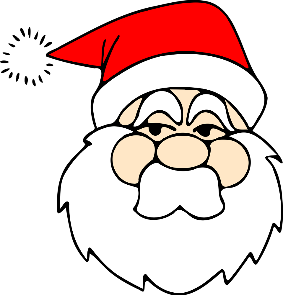 Begrep å kunne:Den distributive loven for multiplikasjon: Når eit tal skal multipliserast med ein sum av to tal, så kan det gjerast ved å multiplisere talet med kvart av dei to ledda i summen, og så leggje saman.Sirkel:Informasjon:Ting å hugse på:Les gjerne  https://www.sos-barnebyer.no/omvendt-julekalenderDet blir julekonsert på skulen 14.12.17. Alle besteforeldre og slektningar som ønsker å kome er hjerteleg velkommen på dagen til generalprøven kl. 9.30. Foreldre er hjarteleg velkommen kl. 18.00.  Elevene møter i klasserommet i pent antrekk kl. 17.45.Fredag 15. 12. : vi baker pepperkaker. Alle kan ta med forkle og jentene bør ha strikk i håret. Elles har skulen utstyr.Måndag 18. 12. skal 1. -4. klasse til Jærgarden på Nærbø. Ta med ein sekk med mat og drikke.Tysdag 19.12.: skal klassen heim til Renate og ete graut og sjå julefilm.Torsdag 21.12 er siste dag før jul. Vi skal besøke kyrkja (det kjem info om dette), ha ei julesamling og ha julekos i klasserommet. I sekken kan du ta med valfri drikke og litt snop denne dagen. Vi er ferdig kl.12.15. Da åpner SFO og busser og taxi er informert.Dersom elever er sjuk eller av anna årsak ikkje er på skulen skal føresatte melde dette på Transponder, SMS tlf: 59 44 00 14Kontaktlærar: Renate Furenes, mail: renate.furenes@sandnes.kommune.no, Tlf: 51 608050                                    Eg ønsker dykk alle ei god jul!Lekse til:Lekse til:Lekse til:Lekse til:TysdagOnsdagTorsdagFredagNorsk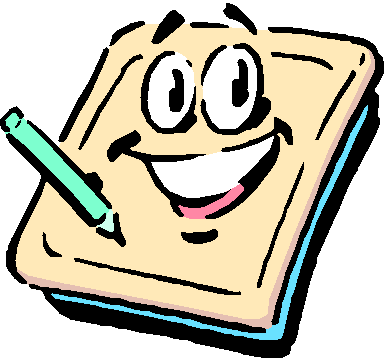 Øve på songen «Lucia» (Jul i Svingen)Les i eiga bok så det blir ca 20 min. til saman med lesingStavskriftboka s. 30.Øv på «Tenn lys»: 2 versLes i eiga bok så det blir ca 20 min. til saman med lesingStavskrift s. 34Øv på 4. og 5. vers på  «Det lyser i stille grender»Les i eiga bok så det blir ca 20 min. til saman med lesingStavskrift s. 38Leksefri!Det blir ikkje lekser veke 51Læringsmål:Norsk :Kunne bruke spørjeteikn etter spørsmål.Kunne dei ulike ordklassane substantiv, verb og adjektivMatematikk:Kunne begrepet sentralvinkel – en vinkel med toppunkt i sentrum av ein sirkel, Bli kjent med grad som måleeining for vinklarDen distributive lov for multiplikasjon.Engelsk:Kunne hovudregel om substantiv, fleirtal:: pear – pears: pære – pærer.Sosial kompetanse:Sjølvhevding: å ta kontakt med andre, gje uttrykk for eigne meiningar.Mot: Det er når me torer å gjere noko som er bra eller som me har lyst til , enda me tykkjer det er litt skummelt.Sjølvtillitt: Ha tru på at du er noko, kan noko og veit noko